       Результаты тотального диктанта  МКОУ « Аркасская ООШ»
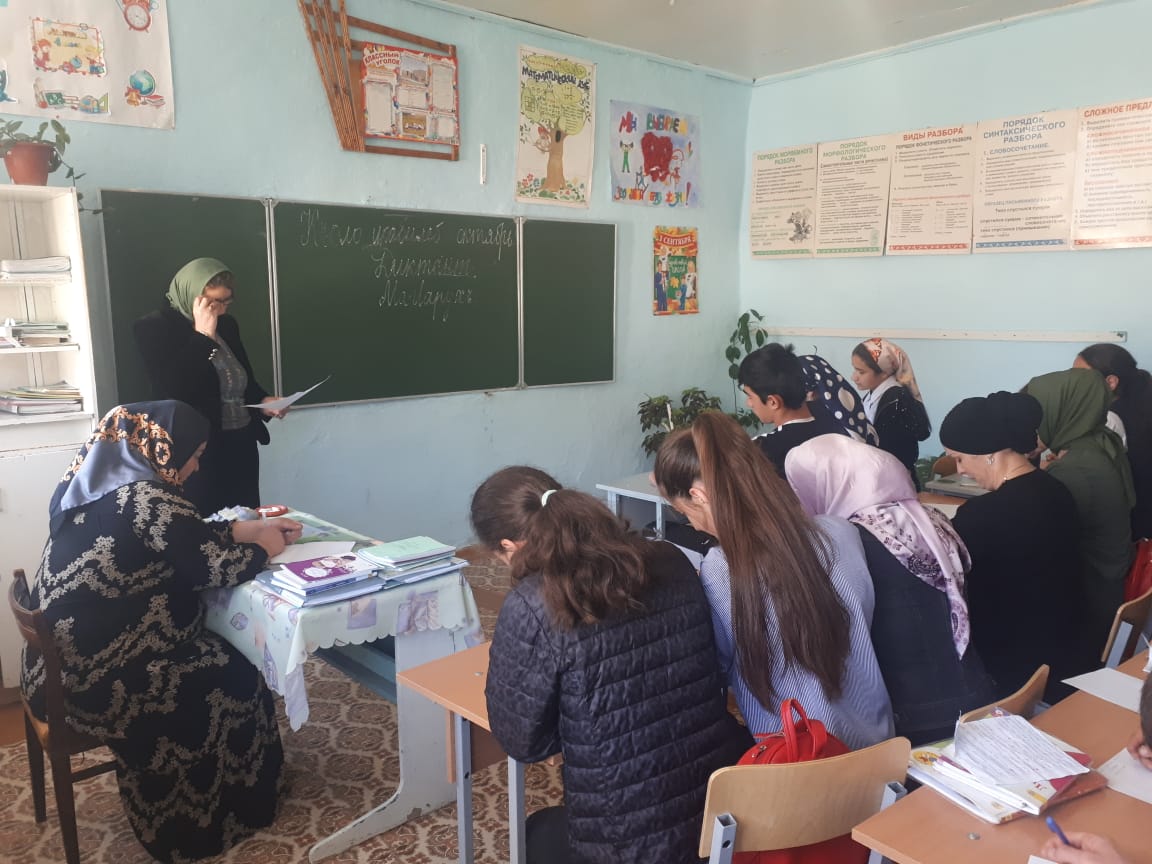 Количество участниковна «5»на «4»на «3»на «2»   237934